Работники пищеблока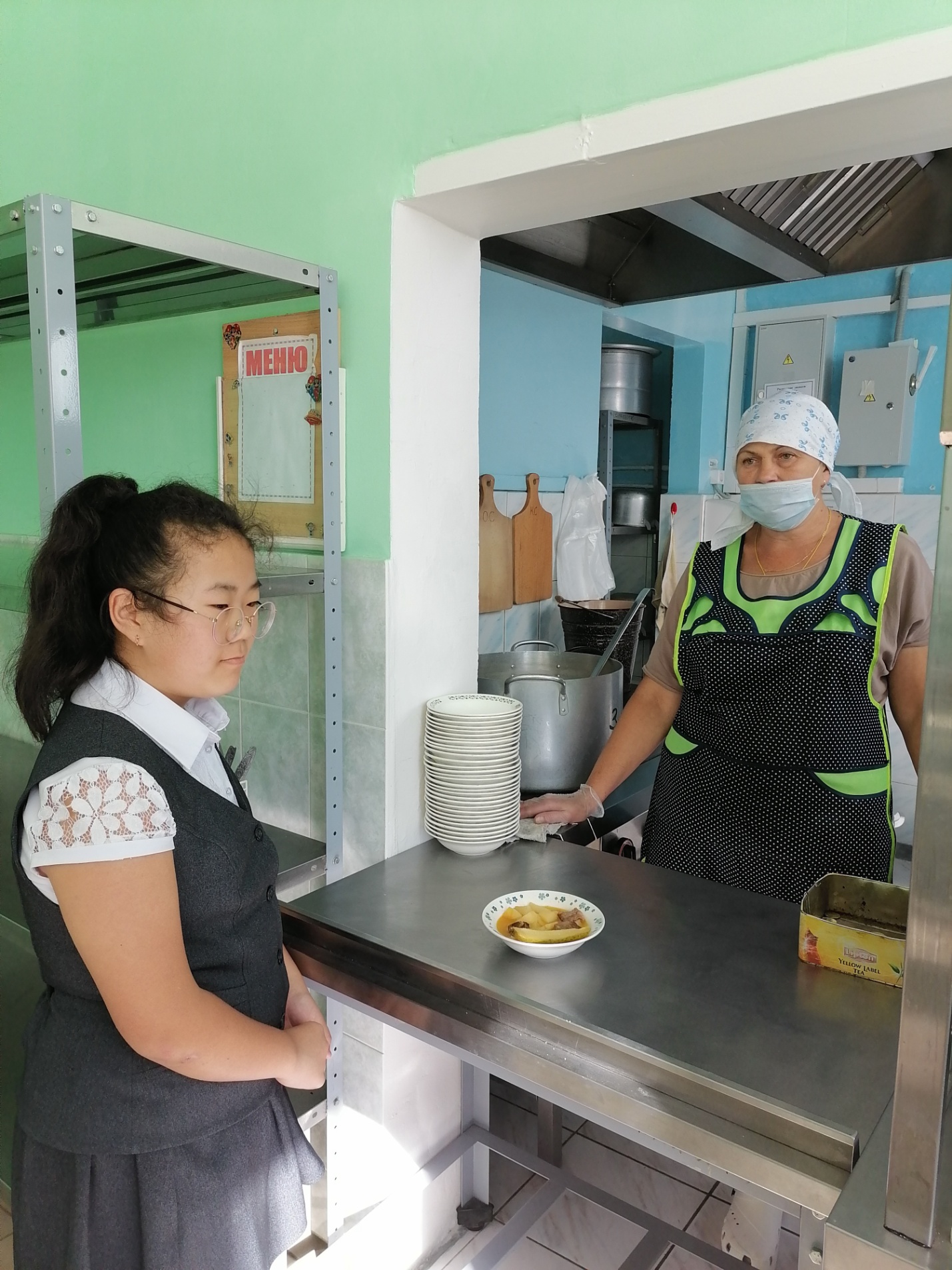 